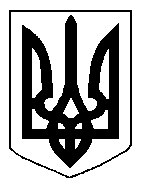 БІЛОЦЕРКІВСЬКА МІСЬКА РАДА	КИЇВСЬКОЇ ОБЛАСТІ	Р І Ш Е Н Н Я
від 26 грудня 2019 року                                                                              № 4869-87-VII

Про  розгляд заяви щодо затвердження технічної документації із землеустрою  щодо встановлення (відновлення) меж земельної ділянки в натурі (на місцевості) та передачу у спільну часткову власністьгромадянам Сидоренко Тетяні Григорівні,  Сидоренку Миколі Павловичу,Долгополову Олександру Анатолійовичу, Долгополовій Тетяні Карпівні, Грох Людмилі Іванівні, Ковтуненку Івану Петровичу,  Овчінніковій  Руслані Василівні ¾ частки земельної ділянки у рівних часткахРозглянувши звернення постійної комісії з питань земельних відносин та земельного кадастру, планування території, будівництва, архітектури, охорони пам’яток, історичного середовища та благоустрою до міського від 13 листопада 2019 року №475/2-17, протокол постійної комісії з питань  земельних відносин та земельного кадастру, планування території, будівництва, архітектури, охорони пам’яток, історичного середовища та благоустрою від 12 листопада 2019 року №196, заяву громадян Сидоренко Тетяни Григорівни, Сидоренка Миколи Павловича, Долгополова Олександра Анатолійовича, Долгополової Тетяни Карпівни, Грох Людмили Іванівни, Ковтуненка Івана Петровича, Овчіннікової  Руслани Василівни від 29 жовтня 2019 року №5616, технічну документацію із землеустрою щодо встановлення (відновлення) меж земельної ділянки в натурі (на місцевості), відповідно до ст. ст. 12, 40, 42, 79-1, 89, 116, 118, ч. 4 ст. 120, 122, 125, 126, ч. 14 ст. 186 Земельного кодексу України, ч.5 ст. 16 Закону України «Про Державний земельний кадастр», ст. 55 Закону України «Про землеустрій», п. 34 ч. 1 ст. 26 Закону України «Про місцеве самоврядування в Україні», Інструкції про встановлення (відновлення) меж земельних ділянок в натурі (на місцевості) та їх закріплення межовими знаками затвердженої Наказом Державного комітету України із земельних ресурсів від 18 травня 2010 року за № 376, міська рада вирішила:   	1.Відмовити в затвердженні технічної документації із землеустрою щодо встановлення (відновлення) меж земельної ділянки в натурі (на місцевості) та в передачі у спільну часткову власність громадянам Сидоренко Тетяні Григорівні,  Сидоренку Миколі Павловичу, Долгополову Олександру Анатолійовичу, Долгополовій Тетяні Карпівні,  Грох Людмилі Іванівні, Ковтуненку Івану Петровичу,  Овчінніковій   Руслані Василівні ¾ частки земельної ділянки у рівних частках з цільовим призначенням 02.01. Для будівництва і обслуговування житлового будинку, господарських будівель і споруд (присадибна ділянка)  (під розміщення існуючого житлового будинку) за адресою: вулиця Київська, 19,  площею 0,0467 га, за рахунок земель населеного пункту м. Біла Церква, кадастровий номер: 3210300000:06:020:0078 відповідно до вимог ст. 42 та ч. 4 ст. 120 Земельного кодексу України, враховуючи те, що до заяви від 29 жовтня 2019 року №5616  не надано документів, які підтверджують що з клопотанням про передачу земельної ділянки у власність звернулись всі співвласники об’єкта нерухомого майна.2 2.Контроль за виконанням цього рішення покласти на постійну комісію з питань  земельних відносин та земельного кадастру, планування території, будівництва, архітектури, охорони пам’яток, історичного середовища та благоустрою.Міський голова                                                              	               Г. Дикий